УКРАЇНА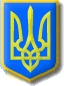 Виконавчий комітет Нетішинської міської радиХмельницької областіР О З П О Р Я Д Ж Е Н Н Я11.06.2021					Нетішин			     № 262/2021-ркПро тимчасове виконання обов’язків директора Нетішинської загальноосвітньої школи І-ІІІ ступенів № 1 Нетішинської міської ради Хмельницької області Відповідно до пункту 20 частини 4 статті 42 Закону України «Про місцеве самоврядування в Україні», пункту 1.6. Контракту з директором Нетішинської загальноосвітньої школи І-ІІІ ступенів № 1 Нетішинської міської ради Хмельницької області Соболик Т.А., укладеного 01 липня 2020 року, розпорядження міського голови від 10 червня 2021 року №63/2021-рв «Про погодження надання директору Нетішинської загальноосвітньої школи І-ІІІ ступенів №1 Нетішинської міської ради Хмельницької області Соболик Т.А. щорічної основної відпустки»: 1. Тимчасове виконання обов’язків директора Нетішинської загальноосвітньої школи І-ІІІ ступенів №1 Нетішинської міської ради Хмельницької області, на період щорічної основної відпустки директора Нетішинської загальноосвітньої школи І-ІІІ ступенів № 1 Нетішинської міської ради Хмельницької області Соболик Таміли Анатоліївни:1.1. від 29 червня по 11 липня 2021 року покласти на вчителя географії Нетішинської загальноосвітньої школи І-ІІІ ступенів №1 Нетішинської міської ради Хмельницької області Олійник Світлану Валеріївну;1.2. від 12 липня по 26 липня 2021 року покласти на заступника директора з навчально-виховної роботи Нетішинської загальноосвітньої школи І-ІІІ ступенів №1 Нетішинської міської ради Хмельницької області Іванець Ольгу Миколаївну;1.3. від 27 липня по 08 серпня 2021 року покласти на вчителя початкових класів Нетішинської загальноосвітньої школи І-ІІІ ступенів №1 Нетішинської міської ради Хмельницької області Сідлецьку Ольгу Володимирівну;1.4. від 09 серпня по 23 серпня 2021 року покласти на заступника директора з виховної роботи Нетішинської загальноосвітньої школи І-ІІІ ступенів №1 Нетішинської міської ради Хмельницької області Кострич                Лесю Сергіївну.2Підстава: 	- подання управління освіти виконавчого комітету   Нетішинської міської ради від 08 червня 2021 року                         №04/02-04-1065.2. Контроль за виконанням цього розпорядження покласти на заступника міського голови з питань діяльності виконавчих органів ради Василя Миська.Міський голова						    Олександр СУПРУНЮКЗ розпорядженням ознайомлені:Соболик Т.А.					 «____»____________ 2021 рокуОлійник С.В. 			                      «____»____________ 2021 рокуІванець О.М.				           «____»____________ 2021 рокуСідлецька О.В. 			                      «____»____________ 2021 рокуКострич Л.С.					    «____»____________ 2021 року